Uniwersytet Warmińsko-Mazurski w OlsztynieCollegium MedicumSzkoła Zdrowia PublicznegoREGULAMIN ZAJĘĆ Z  PRZEDMIOTUPIERWSZA POMOCdla studentów kierunku -  DIETETYKA ROK ISzkoła Zdrowia Publicznego Collegium Medicum Uniwersytetu Warmińsko-Mazurskiego w OlsztynieInformacje ogólneWszystkie zajęcia odbywają się zgodnie z harmonogramem w godzinach przewidzianych w planie zajęć Wydziału Nauk o Zdrowiu Collegium Medicum Pracownicy odpowiedzialni za realizację przedmiotu: Kierownik katedry: dr Paweł JastrzębskiKoordynator przedmiotu: dr Paulina Buca	  c.   inny nauczyciel akademicki, wskazany przez Kierownika Katedry	Miejsce, czas oraz tematykę poszczególnych form zajęć i zaliczeń określają dokumenty: plan studiów, sylabus, harmonogramZajęcia dydaktyczne mają formę: wykłady, ćwiczeniaObecność na zajęciach, sposób usprawiedliwiania i odrabiania nieobecności3.1 Obecność na wszystkich formach zajęć jest obowiązkowa3.2 Wszystkie nieobecności muszą być usprawiedliwione3.3  Sposobem usprawiedliwienia może być zwolnienie lekarskie lub inne formy opisane w regulaminie studiów3.4 W przypadku dwóch lub więcej usprawiedliwionych nieobecności student ma obowiązek ustnego zaliczenia treści realizowanych podczas opuszczonych zajęć oraz odrobienia zajęć z inną grupą po uprzednim ustaleniu terminu z osobą prowadzącą zajęcia. Student jest zobligowany do odrobienia nieobecności w tym samym semestrze, w którym opuścił zajęcia3.5 W przypadku nieusprawiedliwionych nieobecności o tym fakcie zostanie zawiadomiony Dyrektor Szkoły 4. Zasady zaliczenia poszczególnych form zajęć:4.1 Wykładya. materiał realizowany w trakcie wykładów wchodzi w zakres tematyczny zaliczenia semestralnego lub kolokwium	4.2 Ćwiczenia a. sposobem weryfikacji przygotowania studenta do ćwiczeń jest odpowiedz ustna lub sprawdzian pisemnymateriał do weryfikacji stanowią treści przekazywane na wykładach                            i ćwiczeniachdopuszcza się formę zaliczenia pisemną oraz ustnązasady oceniania – oceny cząstkowe są przyznawane zgodnie z procentową skalą ocen:< 60% - 2,060% - 70% - 3,071% - 79% - 3,580% - 85% - 4,085% - 92% - 4,592% - 100% - 5,0b. w przypadku uzyskania oceny niedostatecznej student ma możliwość poprawienia oceny4.3 Zaliczenie na ocenęa. dopuszczalna forma przeprowadzenia zaliczenia semestralnego – pisemna lub ustnab. zakres materiału obowiązującego na zaliczeniu semestralnym to tematyka seminarium, wykładów i ćwiczeńc. punktacja i skala ocen: < 60% - 2,060% - 70% - 3,071% - 79% - 3,580% - 85% - 4,085% - 92% - 4,592% - 100% - 5,0,d. ilości terminów egzaminów/zaliczeń semestralnych, do których student ma prawo podejścia – zgodna z regulaminem studiówe. sposób postępowania w przypadku niezaliczenia / zaliczenia semestralnego - zgodny z regulaminem studiów5. Określenie zasad wglądu do poszczególnych form zaliczeńa. student ma prawo do wglądu wszystkich form zaliczeń po wcześniejszym kontakcie z Koordynatorem przedmiotu i ustaleniu terminu spotkania.6. Akademicka praworządność i uczciwość:a. w sytuacjach kiedy dojdzie do wykorzystania przez studenta niedozwolonych form, materiałów pomocniczych (np. ściągania) na kolokwiach, zaliczeniach – o tym fakcie zostanie powiadomiony Kierownik Katedry oraz Dyrektor Szkoły Zdrowia Publicznego Collegium Medicum. Jednocześnie sytuacja taka jest uznawana jednoznacznie z niezaliczeniem kolokwium czy zaliczenia.7. Kwestie nieuregulowane w przedstawionym regulaminie zajęć z przedmiotu Podstawy ratownictwa medycznego w Katedrze Ratownictwa Medycznego pozostają w gestii Kierownika Katedry8. Regulamin zajęć jest zgodny z Regulaminem Studiów UWM oraz procedurami obowiązującymi w Szkole Zdrowia Publicznego Collegium Medicum            9. Student ma obowiązek zapoznać się z zasadami BHP w miejscu realizowanych    zajęć oraz dyrektywy unijnej RODO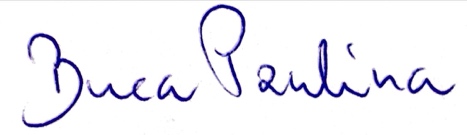 